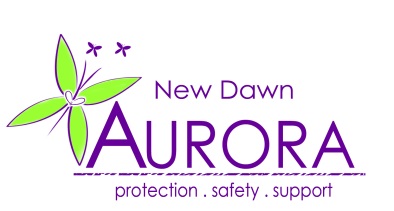 JOB DESCRIPTION – FEMALE* STALKING ADVOCATEThis job description is a guide to the work you will initially be required to undertake.  It may be changed from time to time to meet changing circumstances.  It does not form part of your contract of employment.PERSON SPECIFICATION – AURORA STALKING ADVOCATEKNOWLEDGE, SKILLS, ABILITIES AND EXPERIENCEIt is desirable that the post holder has the following:A keen interest in working with victims of stalkingA willingness to work in multi-agency partnerships for the purpose of safeguarding and supporting victims of stalkingA commitment to continued professional development Excellent communication, negotiation and advisory skills, both written and verbal when interacting with a range of agencies and individualsStrong crisis management skills and the ability to deal with stressful and difficult situationsComputer literacy skills and experience of working with databasesA willingness to travel locally, and occasionally nationallyA clean, full UK driving licenseAgreement to go through enhanced DBS checksAgreement to go through full non police personnel vetting and co-locate with Thames Valley ConstabularyIt is desirable the post holder has the following:Experience of case holdingKnowledge of the Violence Against Women and Girls SectorSpecialist knowledge around stalking, domestic abuse and sexual violenceTheoretical, practical and procedural knowledge of civil and criminal justice remedies for victims of stalking, domestic abuse and sexual violenceAn understanding of child protection issues, and the legal responsibilities surrounding these issuesA solid grasp of the principles of risk assessment, safety planning and risk management. Specific knowledge in relation to Stalking risk would be advantageousBoth an understanding of, and commitment to, equal opportunities and diversity issues in policy and practiceQUALIFICATIONS/PROFESSIONAL MEMBERSHIPThis post does not require a qualification or professional membership		Applications from those with a relevant degree, demonstrable equivalent experience, a vocational qualification, or a willingness to undertake relevant study will be welcomedPERSONAL QUALITIES, ATTITUDE AND PRESENTATION	You are required to demonstrate:A commitment to a feminist ethosThe ability to always remain compassionate and empathetic towards your client’s situationA non-judgemental and non-directive approach to empowering survivors along with the ability to understand the individual needs of survivorsThe ability to think creatively, show initiative and be proactive when managing your caseload and interacting with your clients and agencies you’re working withThat you act with integrity and respect when working with all clients, agencies, and individualsThe ability to motivate individuals and agencies to move through courses of action and decision-making processesThat you can critically assess own performance and reflect on own practiceThat you are consistent and flexible – able to deal with changing and competing demandsA commitment to anti-discriminatory practiceThat you are reliable and trustworthy That you are efficient and punctual Ability to travel locally, and occasionally nationally. Please note due to the nature of the post all applicants must have access to their own vehicle and possess a full, clean UK driving licence.DBS Disclosure at Enhanced level will be required prior to any offer of employment. Full Police Vetting is an essential requirement of the post and will be required on acceptance of employment. If full Level 3 Police vetting is not obtained your employment can be terminated.  This post is exempt from the Rehabilitation of Offenders Act 1974.We encourage applications from women of all backgrounds and communities and are committed to having a team that is diverse in terms of skills, experiences, and abilities. We particularly encourage applications from disabled and Black, Asian, and Minority Ethnic women, as these groups are currently underrepresented in our organisation.Aurora New DawnJob Title: Stalking Advocate3 X FULL TIME POST: 37 hours per weekContract to March 2025. Continuation subject to funding.Salary:  Non-Accredited – £24,000 p.aAccredited* – £27.000 p.a*on completion (or prior attainment) of a role-specific accreditationSECTION	Stalking ServiceLOCATION         Thames Valley & Portsmouth *NB: Aurora operates a flexible, hybrid working modelPOST TITLE	         Female* Stalking Advocate*Genuine occupational Requirement: (Equality Act 2010) applies.JOB PURPOSETo provide practical and emotional support to individuals experiencing stalking in the Thames Valley area, through both face to face and telephone support. Develop individual support plans which address the risk of harm, and offer information, advocacy and signposting to clients on a risk and needs-led basis. Work closely with relevant multi-agency partners, including the Thames Valley Constabulary, to ensure that client safety is always kept central. *Thames Valley runs across three counties, Oxfordshire, Berkshire, Buckinghamshire.  We are recruiting for an advocate to cover the Buckinghamshire. The Aurora Office is based in Portsmouth, Hampshire. The advocate will be based either at the Aurora office or co located with the police in the Buckinghamshire area. This will be agreed on with the successful advocate. A minimum of one day a week working from the Thames Valley location will be expected and one day a week in Portsmouth. This travel will not be renumerated as it will be a static working base – any other travel to various meetings will be renumerated at the cost of 45p a mile in line with policy.NB: This post operates across the Thames Valley Area and therefore flexibility of location and an ability to travel are essential.  Responsible to: Director of Operations, Services & InnovationMAIN DUTIESTake the role of Stalking Advocate within the Aurora Stalking service. Provide specialist, targeted support to individuals experiencing stalking, promoting safety as the central issue, and thus reducing the risk of harm. Assess risk using established risk indicator tools, ensuring that this risk is reviewed on a regular basis Give information and support to those experiencing stalking, enabling, and empowering them to make positive choices about the options available to them. Provide this service both at time of crisis and in longer term. e.g., safety planning, risk assessing advocacy, support through the criminal justice/civil legal process and liaison with other statutory and voluntary agencies.Build and maintain links with the partner agencies in attendance and relevant agencies across the county to safeguard those experiencing stalking.Attend Multi Agency Risk Assessment Conferences and Criminal/Civil Court as required. Have a responsibility around safeguarding of both children and adults maintaining knowledge of appropriate policies and procedures and integrated working. Support other agencies in the identification and referral of stalking issues via promotion of service and institutional advocacy. Manage a caseload in accordance with all organisational policies and proceduresKeep accurate records of all work done with or on behalf of clients using the organisation’s database, and produce reports and data as requested.Contribute to monitoring and evaluation of the service. JOB PURPOSETo provide practical and emotional support to individuals experiencing stalking in the Thames Valley area, through both face to face and telephone support. Develop individual support plans which address the risk of harm, and offer information, advocacy and signposting to clients on a risk and needs-led basis. Work closely with relevant multi-agency partners, including the Thames Valley Constabulary, to ensure that client safety is always kept central. *Thames Valley runs across three counties, Oxfordshire, Berkshire, Buckinghamshire.  We are recruiting for an advocate to cover the Buckinghamshire. The Aurora Office is based in Portsmouth, Hampshire. The advocate will be based either at the Aurora office or co located with the police in the Buckinghamshire area. This will be agreed on with the successful advocate. A minimum of one day a week working from the Thames Valley location will be expected and one day a week in Portsmouth. This travel will not be renumerated as it will be a static working base – any other travel to various meetings will be renumerated at the cost of 45p a mile in line with policy.NB: This post operates across the Thames Valley Area and therefore flexibility of location and an ability to travel are essential.  Responsible to: Director of Operations, Services & InnovationMAIN DUTIESTake the role of Stalking Advocate within the Aurora Stalking service. Provide specialist, targeted support to individuals experiencing stalking, promoting safety as the central issue, and thus reducing the risk of harm. Assess risk using established risk indicator tools, ensuring that this risk is reviewed on a regular basis Give information and support to those experiencing stalking, enabling, and empowering them to make positive choices about the options available to them. Provide this service both at time of crisis and in longer term. e.g., safety planning, risk assessing advocacy, support through the criminal justice/civil legal process and liaison with other statutory and voluntary agencies.Build and maintain links with the partner agencies in attendance and relevant agencies across the county to safeguard those experiencing stalking.Attend Multi Agency Risk Assessment Conferences and Criminal/Civil Court as required. Have a responsibility around safeguarding of both children and adults maintaining knowledge of appropriate policies and procedures and integrated working. Support other agencies in the identification and referral of stalking issues via promotion of service and institutional advocacy. Manage a caseload in accordance with all organisational policies and proceduresKeep accurate records of all work done with or on behalf of clients using the organisation’s database, and produce reports and data as requested.Contribute to monitoring and evaluation of the service. 	OrganisationAurora New Dawn is managed by the Chief Executive OfficerThe line management for this post is undertaken by the Director of Operations, Services & Innovation         The service is Registered Charity and has a board of trustees and a full constitution to adhere to. 	OrganisationAurora New Dawn is managed by the Chief Executive OfficerThe line management for this post is undertaken by the Director of Operations, Services & Innovation         The service is Registered Charity and has a board of trustees and a full constitution to adhere to. Corporate ResponsibilitiesThe above range of duties and responsibilities is not exhaustive: post holders will be expected to perform work of a similar level and responsibility when requested to do so. Remain up-to-date and compliant with all organisational procedures policies and professional codes of conduct and uphold standards of best practice.Observe duty to all Health and Safety rules and take all reasonable care to promote the health and safety of yourself and others.Act in a way that supports and promotes Aurora New Dawn’s Equal Opportunities Policy, which aims to ensure everyone has equal treatment and equal access to employment and services.Contribute to Best value by working in an effective, efficient, and economical way, and to suggest and implement improved ways of working wherever possible.  Corporate ResponsibilitiesThe above range of duties and responsibilities is not exhaustive: post holders will be expected to perform work of a similar level and responsibility when requested to do so. Remain up-to-date and compliant with all organisational procedures policies and professional codes of conduct and uphold standards of best practice.Observe duty to all Health and Safety rules and take all reasonable care to promote the health and safety of yourself and others.Act in a way that supports and promotes Aurora New Dawn’s Equal Opportunities Policy, which aims to ensure everyone has equal treatment and equal access to employment and services.Contribute to Best value by working in an effective, efficient, and economical way, and to suggest and implement improved ways of working wherever possible.  IT SecurityAll staff must strictly adhere to current Aurora New Dawn policy on IT security as instructed by Chief Executive. Any breach of this policy could invoke the Aurora New Dawn disciplinary procedures, which could result in dismissal.  IT SecurityAll staff must strictly adhere to current Aurora New Dawn policy on IT security as instructed by Chief Executive. Any breach of this policy could invoke the Aurora New Dawn disciplinary procedures, which could result in dismissal.           Confidentiality of Information Any information which staff have access to as a result of their employment with Aurora New Dawn must be regarded as confidential and must not under any circumstances be divulged to a third party without the appropriate authority (not even to relatives or close friends).  If it is found that a member of staff has divulged such information, it may be appropriate to invoke the Aurora New Dawn disciplinary procedures, which could result in dismissal.  All staff must be vigilant and careful to ensure that all information which they have access to remains confidential.         Customer ServiceAll Aurora New Dawn employees must be committed to Customer Service with both internal and external clients.  It is essential to maintain a high level of competence in this area.         Confidentiality of Information Any information which staff have access to as a result of their employment with Aurora New Dawn must be regarded as confidential and must not under any circumstances be divulged to a third party without the appropriate authority (not even to relatives or close friends).  If it is found that a member of staff has divulged such information, it may be appropriate to invoke the Aurora New Dawn disciplinary procedures, which could result in dismissal.  All staff must be vigilant and careful to ensure that all information which they have access to remains confidential.         Customer ServiceAll Aurora New Dawn employees must be committed to Customer Service with both internal and external clients.  It is essential to maintain a high level of competence in this area.